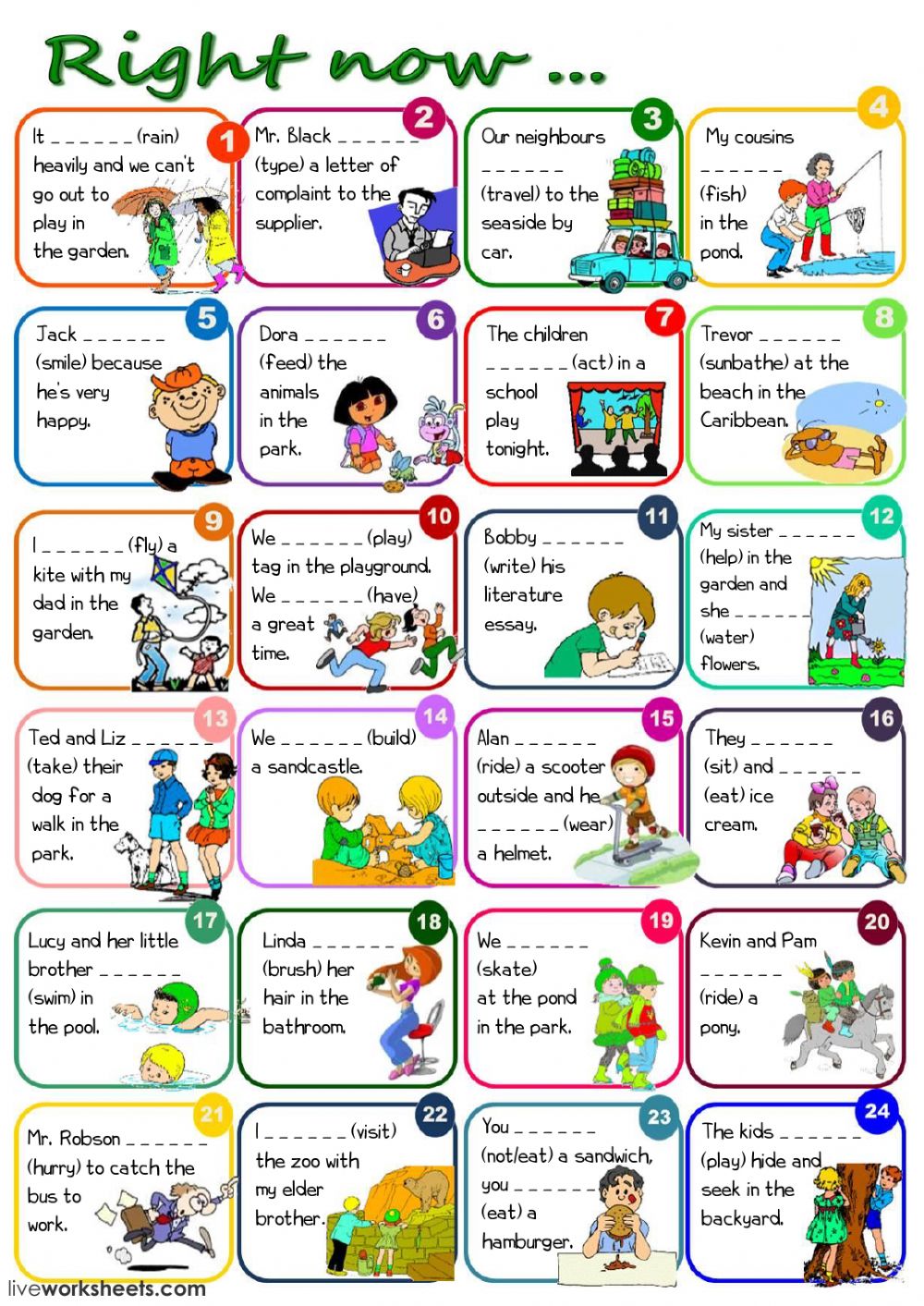 REŠITVE, vaja 2 6. razred, ANGLEŠČINAPouk na daljavo, 9. teden, 18 . maj 2020, 28. ura, ponedeljekDistance learning during temporary school closure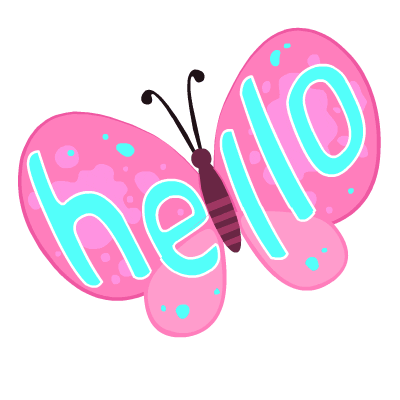 6. razred, ANGLEŠČINAPouk na daljavo, 9. teden, 18 . maj 2020, 28. ura, ponedeljekDistance learning during temporary school closure6. razred, ANGLEŠČINAPouk na daljavo, 9. teden, 18 . maj 2020, 28. ura, ponedeljekDistance learning during temporary school closureNASLOV  URE: Opisni sedanjik  -   pravopisna pravila NASLOV  URE: Opisni sedanjik  -   pravopisna pravila NASLOV  URE: Opisni sedanjik  -   pravopisna pravila ZAPOREDNA ŠT. URE pouka na daljavo: 28DATUM:  18. 5. 2020RAZRED: 6.Hello, everyone!Danes bomo utrdili pravopisna pravila pri zapisu glagolov, ko jim dodamo končnico -ing. Z opisnim  sedanjikom  (present continuous) povemo, kaj se dogaja  V TEM TRENUTKU. Tvorimo ga z ustrezno obliko glagola BITI (am, is, are) + glagolski osnovi dodamo   končnico ING  (primer: He is eating.). Hello, everyone!Danes bomo utrdili pravopisna pravila pri zapisu glagolov, ko jim dodamo končnico -ing. Z opisnim  sedanjikom  (present continuous) povemo, kaj se dogaja  V TEM TRENUTKU. Tvorimo ga z ustrezno obliko glagola BITI (am, is, are) + glagolski osnovi dodamo   končnico ING  (primer: He is eating.). Hello, everyone!Danes bomo utrdili pravopisna pravila pri zapisu glagolov, ko jim dodamo končnico -ing. Z opisnim  sedanjikom  (present continuous) povemo, kaj se dogaja  V TEM TRENUTKU. Tvorimo ga z ustrezno obliko glagola BITI (am, is, are) + glagolski osnovi dodamo   končnico ING  (primer: He is eating.). 1. PRAVOPISNA PRAVILA ZA  GLAGOLE, KO JIM DODAMO KONČNICO -ING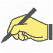  SPELLING RULES 1. PRAVOPISNA PRAVILA ZA  GLAGOLE, KO JIM DODAMO KONČNICO -ING SPELLING RULES 1. PRAVOPISNA PRAVILA ZA  GLAGOLE, KO JIM DODAMO KONČNICO -ING SPELLING RULES 2. Poglej spodnji učni list Right now ... (Prav zdaj ...), v oklepajih so glagoli v nedoločniku:  RAIN    TYPE    TRAVEL    FISH  (ribariti)   SMILE    FEED     ACT    SUNBATHE  (sončiti)     FLY     PLAY      WRITE  HELP       TAKE     BUILD     RIDE     SIT       SWIM       BRUSH      SKATE      RIDE     HURRY     VISIT     EAT    PLAY Ali bi znal te glagole dopisati v ustrezno razpredelnico pri prejšnji vaji? Razporedi jih sam, nato pa na koncu učnega lista  preveri rešitve!   2. Poglej spodnji učni list Right now ... (Prav zdaj ...), v oklepajih so glagoli v nedoločniku:  RAIN    TYPE    TRAVEL    FISH  (ribariti)   SMILE    FEED     ACT    SUNBATHE  (sončiti)     FLY     PLAY      WRITE  HELP       TAKE     BUILD     RIDE     SIT       SWIM       BRUSH      SKATE      RIDE     HURRY     VISIT     EAT    PLAY Ali bi znal te glagole dopisati v ustrezno razpredelnico pri prejšnji vaji? Razporedi jih sam, nato pa na koncu učnega lista  preveri rešitve!   2. Poglej spodnji učni list Right now ... (Prav zdaj ...), v oklepajih so glagoli v nedoločniku:  RAIN    TYPE    TRAVEL    FISH  (ribariti)   SMILE    FEED     ACT    SUNBATHE  (sončiti)     FLY     PLAY      WRITE  HELP       TAKE     BUILD     RIDE     SIT       SWIM       BRUSH      SKATE      RIDE     HURRY     VISIT     EAT    PLAY Ali bi znal te glagole dopisati v ustrezno razpredelnico pri prejšnji vaji? Razporedi jih sam, nato pa na koncu učnega lista  preveri rešitve!   Iz učnega lista Right now  izberi 6 povedi in jih zapiši v zvezek!Iz učnega lista Right now  izberi 6 povedi in jih zapiši v zvezek!Iz učnega lista Right now  izberi 6 povedi in jih zapiši v zvezek!Večini gagolov dodamo -ing.Glagoli, ki se končajo na-e, e izgubijo, ko dodamo -ingPri glagolih s kratkim samoglasnikom in enim soglasnikom se podvoji zadnji soglasnik.read - readingplay - playingdo - doinghave - havingdance - dancingwrite - writingsit - sittingget – gettingRAIN- rainingTYPE -typingTRAVEL -travellingFISH - fishingSMILE - smilingSIT -sittingFEED - feedingSUNBATHE - sunbathingSWIM - swimmingACT- actingWRITE- writing EAT- eatingFLY- flyingTAKE- takingPLAY - playingRIDE - ridingHELP-helpingSKATE - skatingBUILD- buildingRIDE-ridingBRUSH-brushingHURRY-hurryingVISIT -visitingEAT -eatingPLAY-playing